О внесении изменений в Порядок формирования и применения кодов бюджетной классификации Российской Федерации в части целевых статей расходов бюджета города Чебоксары, утвержденный приказом финансового управления администрации города Чебоксары                от 27.12.2019 № 302В соответствии с пунктом 4 статьи 21 Бюджетного кодекса Российской Федерации и в целях обеспечения единства применения бюджетной классификации Российской Федерации при исполнении бюджета города Чебоксары п р и к а з ы в а ю:Внести в Порядок формирования и применения кодов бюджетной классификации Российской Федерации в части целевых статей расходов бюджета города Чебоксары, утвержденный приказом финансового управления администрации города Чебоксары от 27.12.2019 № 302, следующие изменения:1.1. в разделе 4 «Перечень, коды и порядок применения целевых статей расходов бюджета города Чебоксары»:1.1.1. подпункт 4.1.5 пункта 4.1:дополнить новыми абзацами шестьдесят четвертым – шестьдесят шестым следующего содержания:«Ц7 1 Е1 00000 Основное мероприятие «Реализация отдельных мероприятий регионального проекта «Современная школа», в том числе по направлениям расходов:- 64800 Реализация мероприятий в целях оказания услуг психолого-педагогической, методической и консультативной помощи родителям (законным представителям) детей, а также гражданам, желающим принять на воспитание в свои семьи детей, оставшихся без попечения родителей.По данному направлению расходов отражаются расходы бюджета города Чебоксары на реализацию мероприятий в целях оказания услуг психолого-педагогической, методической и консультативной помощи родителям (законным представителям) детей, а также гражданам, желающим принять на воспитание в свои семьи детей, оставшихся без попечения родителей.»;абзацы шестьдесят четвертый – сто тридцать первый считать соответственно шестьдесят седьмым – сто тридцать четвертым;1.1.2. в подпункте 4.1.10 пункта 4.1:абзацы тридцатый и тридцать первый изложить в следующей редакции:«- 70136 Строительство ливневых очистных сооружений в районе Марпосадского шоссе.По данному направлению расходов отражаются расходы бюджета города Чебоксары на строительство ливневых очистных сооружений в районе Марпосадского шоссе.»;1.1.3. подпункт 4.1.16 пункта 4.1 изложить в следующей редакции:«      4.1.16. Муниципальная программа города Чебоксары«Модернизация и развитие сферы жилищно-коммунальногохозяйства»Целевые статьи муниципальной программы города Чебоксары «Модернизация и развитие сферы жилищно-коммунального хозяйства» включают:А1 0 00 00000 Муниципальная программа города Чебоксары «Модернизация и развитие сферы жилищно-коммунального хозяйства».По данной целевой статье отражаются расходы бюджета города Чебоксары на реализацию муниципальной программы города Чебоксары «Модернизация и развитие сферы жилищно-коммунального хозяйства», осуществляемые по следующим подпрограммам муниципальной программы.А1 1 00 00000 Подпрограмма «Модернизация коммунальной инфраструктуры на территории города Чебоксары».По данной целевой статье отражаются расходы бюджета города Чебоксары на реализацию подпрограммы по следующим основным мероприятиям:А1 1 01 00000 Основное мероприятие «Обеспечение качества жилищно-коммунальных услуг», в том числе по направлениям расходов:- 15300 Строительство снегоплавильной станции в городе Чебоксары.По данному направлению расходов отражаются расходы бюджета города Чебоксары на строительство снегоплавильной станции в городе Чебоксары.- 15310 Строительство площадки под складирование снега в г. Чебоксары.По данному направлению расходов отражаются расходы бюджета города Чебоксары на строительство площадки под складирование снега в г. Чебоксары.- 70840 Финансовое обеспечение (возмещение) затрат МУП «Теплосеть», связанных с частичным погашением задолженности за топливно-энергетические ресурсы (газ).По данному направлению расходов отражаются расходы бюджета города Чебоксары на финансовое обеспечение (возмещение) затрат МУП «Теплосеть», связанных с частичным погашением задолженности за топливно-энергетические ресурсы (газ).- 71150 Возмещение затрат в связи с переустройством инженерных коммуникаций.По данному направлению расходов отражаются расходы бюджета города Чебоксары на возмещение затрат в связи с переустройством инженерных коммуникаций.- 71740 Обследование бесхозяйных сетей ливневой канализации. По данному направлению расходов отражаются расходы бюджета города Чебоксары на обследование бесхозяйных сетей ливневой канализации.- 71750 Приведение в соответствие бесхозяйных объектов теплоснабжения и тепловой сети требованиям безопасности.По данному направлению расходов отражаются расходы бюджета города Чебоксары на приведение в соответствие бесхозяйных объектов теплоснабжения и тепловой сети требованиям безопасности.- 71760 Строительство противооползневых и берегоукрепительных сооружений Московской набережной.По данному направлению расходов отражаются расходы бюджета города Чебоксары на строительство противооползневых и берегоукрепительных сооружений Московской набережной.- 71770 Строительство сетей ливневой канализации в комплексе с очистными сооружениями в микрорайоне «Байконур».По данному направлению расходов отражаются расходы бюджета города Чебоксары на строительство сетей ливневой канализации в комплексе с очистными сооружениями в микрорайоне «Байконур».- 75350 Мероприятия, направленные на развитие и модернизацию объектов коммунальной инфраструктуры.По данному направлению расходов отражаются расходы бюджета города Чебоксары на мероприятия, направленные на развитие и модернизацию объектов коммунальной инфраструктуры.- 75370 Установка приборов учета потребления энергетических ресурсов, воды, газа.По данному направлению расходов отражаются расходы бюджета города Чебоксары на установку приборов учета потребления энергетических ресурсов, воды, газа.- 79920 Противооползневые мероприятия в районе расположения домов № 2, 4 и 6 по ул. Маяковского г. Чебоксары.По данному направлению расходов отражаются расходы бюджета города Чебоксары на противооползневые мероприятия в районе расположения домов № 2, 4 и 6 по ул. Маяковского г. Чебоксары.A1 1 03 00000 Основное мероприятие «Улучшение потребительских и эксплуатационных характеристик жилищного фонда, обеспечивающих гражданам безопасные и комфортное условия проживания», в том числе по направлениям расходов:- 71570 Возмещение части затрат муниципальных унитарных предприятий, связанных со сверхнормативным потреблением топливно-энергетических ресурсов при производстве и (или) передаче тепловой энергии.По данному направлению расходов отражаются расходы бюджета города Чебоксары на возмещение части затрат муниципальных унитарных предприятий, связанных со сверхнормативным потреблением топливно-энергетических ресурсов при производстве и (или) передаче тепловой энергии.- 72770 Обеспечение мероприятий по капитальному ремонту многоквартирных домов, находящихся в муниципальной собственности.По данному направлению расходов отражаются расходы бюджета города Чебоксары на обеспечение мероприятий по капитальному ремонту многоквартирных домов, находящихся в муниципальной собственности.- 72950 Осуществление функций по использованию муниципального жилищного фонда, содержание муниципального жилищного фонда, в том числе муниципальных нежилых помещений, не обремененных договорными обязательствами.По данному направлению расходов отражаются расходы бюджета города Чебоксары на осуществление функций по использованию муниципального жилищного фонда, содержание муниципального жилищного фонда, в том числе муниципальных нежилых помещений, не обремененных договорными обязательствами.- 74750 Капитальный ремонт жилищного фонда, в том числе многоквартирных домов.По данному направлению расходов отражаются расходы бюджета города Чебоксары на капитальный ремонт жилищного фонда, в том числе многоквартирных домов.- 75390 Поощрение победителей ежегодного смотра-конкурса «Дом образцового содержания».По данному направлению расходов отражаются расходы бюджета города Чебоксары на поощрение победителей ежегодного смотра-конкурса «Дом образцового содержания».А1 3 00 00000 Подпрограмма «Строительство и реконструкция (модернизация) объектов питьевого водоснабжения и водоподготовки с учетом оценки качества и безопасности питьевой воды».По данной целевой статье отражаются расходы бюджета города Чебоксары на реализацию подпрограммы по следующим основным мероприятиям:А1 3 03 00000 Основное мероприятие «Водоотведение и очистка бытовых сточных вод», в том числе по направлениям расходов:- 74460 Строительство (реконструкция) объектов водоотведения (очистных сооружений и др.) муниципальных образований.По данному направлению расходов отражаются расходы бюджета города Чебоксары на строительство (реконструкция) объектов водоотведения (очистных сооружений и др.) муниципальных образований.A1 3 04 00000 Основное мероприятие «Охрана и восстановление водных объектов», в том числе по направлениям расходов:- 77490 Берегоукрепительные и противооползневые работы.По данному направлению расходов отражаются расходы бюджета города Чебоксары на берегоукрепительные и противооползневые работы.А1 3 F5 00000 Основное мероприятие «Реализация мероприятий регионального проекта «Чистая вода», в том числе по направлениям расходов:- 52431 Строительство водопровода от повысительной насосной станции Северо-Западного района г. Чебоксары до д. Чандрово Чувашской Республики в рамках реализации мероприятий по строительству и реконструкции (модернизации) объектов питьевого водоснабжения.По данному направлению расходов отражаются расходы бюджета города Чебоксары на строительство водопровода от повысительной насосной станции Северо-Западного района г. Чебоксары до д. Чандрово Чувашской Республики в рамках реализации мероприятий по строительству и реконструкции (модернизации) объектов питьевого водоснабжения.A1 3 G5 00000 Основное мероприятие «Реализация мероприятий регионального проекта «Чистая вода», в том числе по направлениям расходов:- 52431 Строительство водопровода от повысительной насосной станции Северо-Западного района г. Чебоксары до д. Чандрово Чувашской Республики в рамках реализации мероприятий по строительству и реконструкции (модернизации) объектов питьевого водоснабжения.По данному направлению расходов отражаются расходы бюджета города Чебоксары на строительство водопровода от повысительной насосной станции Северо-Западного района г. Чебоксары до д. Чандрово Чувашской Республики в рамках реализации мероприятий по строительству и реконструкции (модернизации) объектов питьевого водоснабжения.A1 4 00 00000 Подпрограмма «Газификация города Чебоксары».По данной целевой статье отражаются расходы бюджета города Чебоксары на реализацию подпрограммы по следующим основным мероприятиям:A1 4 01 00000 Основное мероприятие «Газификация Заволжской территории г. Чебоксары», в том числе по направлениям расходов:- 79131 Строительство внутрипоселковых газораспределительных сетей по адресу: Чувашская Республика, Чебоксарский городской округ, пос. Сосновка, мкр. Октябрьский.По данному направлению расходов отражаются расходы бюджета города Чебоксары на строительство внутрипоселковых газораспределительных сетей по адресу: Чувашская Республика, Чебоксарский городской округ, пос. Сосновка, мкр. Октябрьский.- 79132 Строительство внутрипоселковых газораспределительных сетей по адресу: Чувашская Республика, Чебоксарский городской округ, пос. Сосновка, ул. Санаторная.По данному направлению расходов отражаются расходы бюджета города Чебоксары на строительство внутрипоселковых газораспределительных сетей по адресу: Чувашская Республика, Чебоксарский городской округ, пос. Сосновка, ул. Санаторная.- 79133 Строительство внутрипоселковых газораспределительных сетей в пос. Северный.По данному направлению расходов отражаются расходы бюджета города Чебоксары на строительство внутрипоселковых газораспределительных сетей в пос. Северный.- 79134 Строительство внутрипоселковых газораспределительных сетей по адресу: Чувашская Республика, Чебоксарский городской округ, пос. Сосновка, мкр. Пролетарский.По данному направлению расходов отражаются расходы бюджета города Чебоксары на строительство внутрипоселковых газораспределительных сетей по адресу: Чувашская Республика, Чебоксарский городской округ, пос. Сосновка, мкр. Пролетарский.- 79135 Строительство внутрипоселковых газораспределительных сетей по адресу: Чувашская Республика, Чебоксарский городской округ, пос. Сосновка, мкр. Первомайский.По данному направлению расходов отражаются расходы бюджета города Чебоксары на строительство внутрипоселковых газораспределительных сетей по адресу: Чувашская Республика, Чебоксарский городской округ, пос. Сосновка, мкр. Первомайский.- 79136 Строительство внутрипоселковых газораспределительных сетей в пос. Сосновка.По данному направлению расходов отражаются расходы бюджета города Чебоксары на строительство внутрипоселковых газораспределительных сетей в пос. Сосновка.- S9131 Строительство внутрипоселковых газораспределительных сетей по адресу: Чувашская Республика, Чебоксарский городской округ, пос. Сосновка, мкр. Октябрьский.По данному направлению расходов отражаются расходы бюджета города Чебоксары на строительство внутрипоселковых газораспределительных сетей по адресу: Чувашская Республика, Чебоксарский городской округ, пос. Сосновка, мкр. Октябрьский.- S9132 Строительство внутрипоселковых газораспределительных сетей по адресу: Чувашская Республика, Чебоксарский городской округ, пос. Сосновка, ул. Санаторная.По данному направлению расходов отражаются расходы бюджета города Чебоксары на строительство внутрипоселковых газораспределительных сетей по адресу: Чувашская Республика, Чебоксарский городской округ, пос. Сосновка, ул. Санаторная.- S9133 Строительство внутрипоселковых газораспределительных сетей в пос. Северный.По данному направлению расходов отражаются расходы бюджета города Чебоксары на строительство внутрипоселковых газораспределительных сетей в пос. Северный.- S9134 Строительство внутрипоселковых газораспределительных сетей по адресу: Чувашская Республика, Чебоксарский городской округ, пос. Сосновка, мкр. Пролетарский.По данному направлению расходов отражаются расходы бюджета города Чебоксары на строительство внутрипоселковых газораспределительных сетей по адресу: Чувашская Республика, Чебоксарский городской округ, пос. Сосновка, мкр. Пролетарский.- S9135 Строительство внутрипоселковых газораспределительных сетей по адресу: Чувашская Республика, Чебоксарский городской округ, пос. Сосновка, мкр. Первомайский.По данному направлению расходов отражаются расходы бюджета города Чебоксары на строительство внутрипоселковых газораспределительных сетей по адресу: Чувашская Республика, Чебоксарский городской округ, пос. Сосновка, мкр. Первомайский.- S9136 Строительство внутрипоселковых газораспределительных сетей в пос. Сосновка.По данному направлению расходов отражаются расходы бюджета города Чебоксары на строительство внутрипоселковых газораспределительных сетей в пос. Сосновка.А1 Э 00 00000 Обеспечение реализации муниципальной программы города Чебоксары «Модернизация и развитие сферы жилищно-коммунального хозяйства».По данной целевой статье отражаются расходы бюджета города Чебоксары на реализацию подпрограммы по следующим основным мероприятиям:А1 Э 01 00000 Основное мероприятие «Общепрограммные расходы», в том числе по направлениям расходов:- 00200 Обеспечение функций муниципальных органов.По данному направлению расходов отражаются расходы бюджета города Чебоксары на обеспечение функций управления ЖКХ, энергетики, транспорта и связи администрации города Чебоксары Чувашской Республики.- 00600 Обеспечение деятельности (оказание услуг) муниципальных учреждений.По данному направлению расходов отражаются расходы бюджета города Чебоксары на обеспечение деятельности (оказание услуг) МБУ «Управление жилищно-коммунального хозяйства и благоустройства».»;1.1.4. подпункт 4.1.17 пункта 4.1:дополнить новыми абзацами семьдесят восьмым – восемьдесят вторым следующего содержания:      «A2 2 00 00000  Подпрограмма «Обеспечение жилыми помещениями детей-сирот и детей, оставшихся без попечения родителей, лиц из числа детей-сирот и детей, оставшихся без попечения родителей». По данной целевой статье отражаются расходы бюджета города Чебоксары на реализацию подпрограммы по следующим основным мероприятиям:A2 2 01 00000 Основное мероприятие «Обеспечение жилыми помещениями детей-сирот и детей, оставшихся без попечения родителей, лиц из числа детей-сирот и детей, оставшихся без попечения родителей», в том числе по направлениям расходов:- 72780 Проведение ремонта жилых помещений, собственниками которых являются дети-сироты и дети, оставшиеся без попечения родителей, а также лица из числа детей-сирот и детей, оставшихся без попечения родителей, в возрасте от 14 до 23 лет.По данному направлению расходов отражаются расходы бюджета города Чебоксары на проведение ремонта жилых помещений, собственниками которых являются дети-сироты и дети, оставшиеся без попечения родителей, а также лица из числа детей-сирот и детей, оставшихся без попечения родителей, в возрасте от 14 до 23 лет.»;абзацы семьдесят восьмой – восемьдесят второй считать соответственно абзацами восемьдесят третьим – восемьдесят седьмым;1.1.5. в абзацах восемнадцатом, девятнадцатом, сорок шестом и сорок седьмом подпункта 4.1.20 пункта 4.1 слова «проектов развития общественной инфраструктуры, основанных на местных инициативах» заменить словами «инициативных проектов». 2. Настоящий приказ вступает в силу со дня его подписания.3. Разместить настоящий приказ на официальном сайте финансового управления администрации города Чебоксары в информационно-телекоммуникационной сети «Интернет».4. Контроль за исполнением настоящего приказа оставляю за собой.И.о. начальника управления                                                              Н.А. КозловаЧăваш РеспубликиШупашкар хулаадминистрацийěНфинанс управленийĕПРИКАЗĔ_____________ № __________Шупашкар хули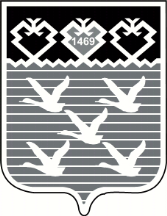 Чувашская РеспубликаФинансовое управление администрациигорода ЧебоксаРЫПРИКАЗ10.09.2021 № 166